 Cataract Surgery Recommendations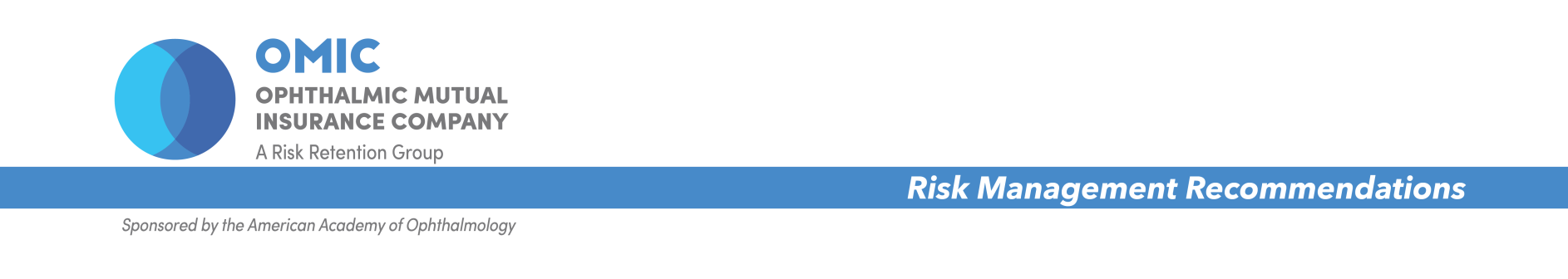 Anne M. Menke, RN, PhDReviewed by Ann Acers-Warn, MD, and Michelle Ying, MD Purpose of risk management recommendationsOMIC regularly analyzes its claims experience to determine loss prevention measures that our insured ophthalmologists can take to reduce the likelihood of professional liability lawsuits. OMIC policyholders are not required to implement risk management recommendations. Rather, physicians should use their professional judgment in determining the applicability of a given recommendation to their particular patients and practice situation. These loss prevention documents may refer to clinical care guidelines such as the American Academy of Ophthalmology’s Preferred Practice Patterns, peer-reviewed articles, or to federal or state laws and regulations. However, our risk management recommendations do not constitute the standard of care nor do they provide legal advice. Consult an attorney if legal advice is desired or needed. Information contained here is not intended to be a modification of the terms and conditions of the OMIC professional and limited office premises liability insurance policy. Please refer to the OMIC policy for these terms and conditions.Version 1/10/19Cataract surgery is the second most frequently performed ophthalmic procedure in the United States (following intravitreal injections), and remains the source of the majority of the medical malpractice claims reported to OMIC. Patient expectations about the outcome of cataract surgery are heavily influenced by advertising that promises to reduce or completely eliminate dependence upon glasses and contact lens. Many patients undergoing cataract surgery thus have very high visual goals, especially if they invest their own money to upgrade to specialty IOLs. When the outcome does not match these heightened expectations, patients are more apt to complain not only to their ophthalmologist, but to acquaintances, insurance companies, regulatory agencies, and malpractice attorneys. Some have contacted the Ethics Committee of the American Academy of Ophthalmology (AAO).To reduce the ophthalmologist’s exposure to cataract surgery claims, we offer various materials on our website (www.omic.com). The risk management recommendations in this document highlight the actions physicians can take to reduce the likelihood of claims and increase their defensibility. The information sheet for patients gives a detailed explanation of the risks, benefits, and alternatives to cataract surgery; staff can give it to patients to review prior to the informed consent discussion with the surgeon. The sample consent form contains the minimum information OMIC recommends that the surgeon personally disclose to the patient. Depending upon your particular patient population and practice, some recommendations may be difficult to implement while others may not apply to you at all. OMIC policyholders may contact our Risk Management Hotline for confidential assistance in adapting the recommendations or the documents by emailing us at riskmanagement@omic.com. Risk management recommendationsUse the hyperlink to see more information about a recommendation. To go back to where you were in the document when using a PC, press Alt+left arrow. Balance risks and benefits in your advertisingManage patient expectations through careful assessment and counselingInform patients of options for near vision and astigmatism reductionObtain the patient’s informed consentIdentify the patient, surgical site, and IOL prior to surgeryDisclose and document complications and unanticipated outcomesProvide discharge instructions and screen callsBalance risks and benefits in your advertisingConferences for ophthalmologists are replete with sessions designed to help physicians attract patients and improve cash flow. One strategy is to advertise the availability of the newer “deluxe” IOLs. What is often missing from these presentations is a warning that allegations related to physician advertising are surfacing with increasing regularity in medical malpractice claims. The first allegation is often lack of informed consent. Aggressive advertising may overstate the possible benefits of a procedure, and potentially mislead patients into consenting to surgery or choosing a specific IOL without fully understanding or appreciating the consequences and alternatives. In litigation, physician advertisements are introduced to challenge the validity of a consent form, and plaintiffs cite state consumer protection laws to claim that the physician defrauded the patient. State law may allow the plaintiff to ask for punitive damages, which might double or triple the amount of money awarded to the patient by the jury. Physicians should be particularly concerned about these allegations, since most professional liability insurance policies do not pay for such damages. Manage patient expectations through careful assessment and counselingIt is difficult to defend a cataract surgery lawsuit if the procedure was not indicated. According to the AAO’s Preferred Practice Pattern entitled Cataract in the Adult Eye, one study classified 2% of procedures “inappropriate” based upon review of the medical record (page numbers of subsequent references to this document appear in parentheses). In malpractice lawsuits, the plaintiff attorney may allege that the patient’s cataract did not interfere with activities of daily living, the cataracts were not the cause of the visual difficulties, or that removal of the cataract would not improve visual acuity in the presence of other ophthalmic conditions such as diabetic retinopathy or age-related macular degeneration (AMD). If both eyes are impacted by cataracts, the plaintiff may allege that the wrong eye was operated on first. Finally, in the case of a (functionally) monocular patient, the plaintiff may claim that the risks of the surgery were simply too great. To prevent such allegations, consider the following aspects of the preoperative assessment. Document communications relative to these recommendations in the medical record, and include the names and relationships of any witnesses and/or interpreters.Determine the role of the cataract in the vision loss.Preoperative visual acuity is a poor predictor of postoperative functional improvement (14). Visual function status indices, however, have been found to reliably forecast both functional improvement and satisfaction with vision after cataract surgery.Ask about near and distant vision under varied lighting conditions for activities that the patient views as important.Document the functional impairment using the patient’s own words.Consider using a vision-specific questionnaire designed to help ascertain the impact of the cataract on activities of daily living, such as the Activities of Daily Vision Scale (ADVS) or the Visual Function Index (VF-14). Evaluate the patient for ocular and medical comorbidities that can affect the outcome of cataract surgery.Studies have shown that ocular comorbidities such as amblyopia, retinopathy, glaucoma, and uveitis put the patient at higher risk for complications which adversely impact the outcome. Perform a dilated exam to rule out tears or detachments. Certain eye characteristics—previous eye surgery or trauma, very large and small eyes, weak or absent zonules—increase the complexity of the procedure (42). Moreover, certain medical conditions and medications such as anticoagulants, antiplatelets, and systemic sympathetic alpha-1a antagonists (e.g., Flomax) may create intra- and postoperative problems for both the surgeon and anesthesia provider. The AAO National Eyecare Outcomes Network (NEON) database indicates that dissatisfied patients are more likely to have such comorbidities (32).An increasing number of patients are on more than one antithrombotic medication. While several studies show a higher incidence of subconjunctival hemorrhage, fortunately there is not an increase in sight-threatening complications (45). According to the PPP, “evidence-based guidelines recommend continuation of anticoagulants in patients undergoing cataract surgery provided that the international normalized ratio is in the therapeutic range” (45). It goes on to state that aspirin should only be discontinued preoperatively “only if the risk of bleeding outweighs its potential benefit.” Implement these risk reduction measures:Conduct an ophthalmic examination and review of systems to elicit risk factors for undergoing the planned procedure, anesthesia, and/or sedation.Inform the patient of these and other findings that might impact the expected course and outcome of surgery/anesthesia, and how you plan to proceed if complications occur.Explain the pros and cons of combining cataract surgery with other ocular procedures, such as limbal relaxing incisions, glaucoma, corneal surgeries, or vitreoretinal surgeries.Determine the appropriate interval between procedures if both eyes need cataract surgery.Ask about medications that could influence the choice of anesthesia and surgical technique, such as anticoagulants, antiplatelets, and systemic sympathetic alpha-1a antagonists such as Flomax. Note that reports suggest that any history of Flomax-like medications, even years in the past, can induce intraoperative floppy iris syndrome (IFIS). Consider referring patients to their primary care physician (PCP) if they have severe systemic diseases, such as chronic obstructive pulmonary disease, recent myocardial infarction, unstable angina, poorly controlled diabetes, or poorly controlled blood pressure (19).Inform the PCP of both the proposed surgical procedure and type of anesthesia, and ask the PCP to clarify the need for preoperative tests and medication adjustments. If you receive results of preoperative tests, clarify with the PCP who will be following up on them.Communicate any pertinent information to the anesthesia provider and surgical team by including it in the preoperative orders.Note discussions with the patient and other physicians in the medical record.Discuss the choice of anesthesia with the patient, the PCP, and the anesthesia provider.OMIC conducted an analysis of its anesthesia and sedation claims and found that ophthalmologists need to better educate their patients about this aspect of ophthalmic surgery. The majority of these claims related to peri-and retrobulbar injections. These were particularly risky choices for patients with bleeding disorders or those on anticoagulant or antiplatelet medications. An English study reported similar findings. The ophthalmologist’s liability risk for anesthesia depends in part upon who administers it. Eye surgeons are usually held vicariously liable for care rendered by their employees, such as nurses and technicians. As a general rule, they are not held liable for the negligent acts or omissions of anesthesiologists, or of Certified Registered Nurse Anesthetists (CRNAs), even if—for billing and regulatory purposes—ophthalmologists are deemed to be the “supervisor.” This general rule is true unless the ophthalmologist controls or directs the actions of the anesthesia provider. Consider alternatives to retrobulbar anesthesia, such as topical or sub-Tenon’s.Obtain and document the patient’s informed consent for both the surgical procedure and the anesthesia if you will be administering it.If you will not be administering the anesthesia, inform the patient of your recommendation for the type of anesthesia, and clarify that the ultimate decision will be made by the anesthesia provider.Document the decision-making process about your planned anesthesia, especially if your choice differs from that of patient, PCP, or anesthesia provider.Inform patients of options for near vision and astigmatism reductionOphthalmologists have asked OMIC about the extent of the informed consent discussion related to intraocular lenses and whether the standard of care requires them to make new options available to patients. OMIC feels that it is advisable to inform patients about IOL options as part of the informed consent discussion. Only the individual ophthalmologist can decide, however, which specific IOLs to implant in his or her own patients. Just as surgeons should not feel obligated to offer all IOL options, patients should not feel pressured to choose more expensive lenses. Not all options are covered by CMS or private insurance. Moreover, surprises about out-of-pocket costs inevitably lead to patient complaints. Patients thus need to understand 1) the financial implications of their choice of IOL and method of astigmatism reduction, 2) if postoperative eyeglasses or contact lenses will be needed and are covered, 3) what options are available if they are unable to tolerate the chosen IOL, and 4) if the fee includes postoperative refractive procedures. For example, Medicare will pay for one pair of eyeglasses following cataract surgery with the insertion of an IOL. If a beneficiary’s presbyopia-correcting IOL must be removed for some medical reason, Medicare will cover the insertion of a conventional IOL as a replacement for that lens.Assess lifestyle and occupational needs, as well as the anticipated tolerance of potential visual phenomena, including halos, glare, loss of contrast sensitivity, and accessory images. Discuss presbyopia and alternatives for near vision after cataract surgery.Discuss monovision. If a patient desires monovision, conduct a pre-operative trial with a contact lens or possibly spectacles to make sure the patient can tolerate monovision.Inform patients with astigmatism how it might impact their visual outcome. Explain the treatment options, which include glasses, contact lenses, refractive surgery (LASIK/PRK), toric IOL, and limbal relaxing incisions. Explain that postoperative residual astigmatism will need correction.Provide information a reasonable person would like to know, i.e., risks, benefits, and alternatives of the lens or procedure in question.Explain the rationale for your IOL recommendation.Give patients who want an IOL or procedure that you do not offer information on how to obtain such care.Clarify that no guarantee can be made as to how well the patient will see after surgery, and that the results may differ from what was predicted or planned.Inform the patient that if the refractive result is considerably different than planned, eyeglasses, refractive surgery, or repositioning/replacement of the lens itself may be needed.Explain what will happen if the chosen lens cannot be placed due to problems arising during surgery.Encourage patients to check their plan regarding coverage, deductibles, and copayments for cataract surgery and postoperative IOL and eyeglass changes.Rules prohibit providing inducements to CMS beneficiaries that encourage them to use medical services, such as advertising that offers free rides to all patients who choose a premium IOL. Physicians may provide transportation assistance to individual patients if needed.Obtain the patient’s informed consentWhile always an issue, lack of informed consent is rarely the main focus of malpractice lawsuits. Exceptions include when the surgeon performs a procedure that is different from the one planned (PRK instead of LASIK), or adds one without discussing it with the patient (LRI during cataract surgery). Consent allegations in lawsuits include failure to warn the patient of a particular complication for which the patient was at increased risk, coerced consent obtained the day of surgery, consent from a patient incapacitated by preoperative medication, or lack of consent for experimental treatment. Lack of documentation of the consent discussion inevitably leads to a credibility battle whose outcome depends upon subjective factors rather than medical facts. Informed consent begins as an oral agreement between the ophthalmologist and the patient that is reached after a discussion. The discussion includes the condition, recommended treatment or procedure, and the risks, complications, benefits, and alternatives. The discussion should include the consequences of refusing the recommended treatment or procedure. While only you as the surgeon can obtain the patient’s informed consent, all members of your staff can assist you in educating patients. Helpful materials include AAO pamphlets and videos, and OMIC’s Cataract Surgery Patient Information Sheet (at www.omic.com). Document all educational efforts, and include the names and relationships of family members and interpreters.Personally obtain the patient’s informed consent (this is required by law in Pennsylvania).Discuss known risk factors related to ocular or medical comorbidities, the surgery, or the anesthesia that increase the likelihood of complications, side effects, or a poor outcome.Consider circling or underlining the appropriate section of the consent and write in the reasons for the increased risk (e.g., rupture of the posterior capsule with dense cataracts).Ask the patient to explain the risk in his or her own words to verify understanding.Conduct the discussion when the patient is awake and aware, free from the effects of any medication (e.g., Valium) that could interfere with the ability to participate in the decision- making process).Obtain consent before the day of the surgery whenever possible. Obtain informed consent for planned comanaged care. Obtain consent for each cataract procedure. Obtain consent for the second eye after evaluating the outcome of the first surgery. Use either a new consent form or add a second date and signature line to the initial consent form.Carefully evaluate and discuss the risks and benefits of bilateral surgery performed on the same day, and add an addendum to the consent form that addresses this.Use a procedure-specific consent form, such as the one provided on OMIC’s website, to document the content of the discussion, and offer the patient a copy.Obtain the patient’s signature on the consent form after the informed consent discussion (this may be obtained by staff, except in Pennsylvania).Ask a staff member to review the consent form with the patient.Obtain the signature when the eyes are not dilated whenever possible. Instruct a staff member to read the document to the patient if they eyes have been dilated.Identify the patient, surgical site, and IOL prior to surgeryPerhaps no other type of medical error has received more attention than instances where the wrong procedure has been performed. OMIC analyzed claims with these “wrong” allegations, which are considered by plaintiff attorneys and juries to be completely preventable. The vast majority involved claims of wrong power IOLs, followed by surgery on the wrong eye, block on the wrong eye, wrong procedure, and wrong patient. Thirty six percent of these cases resulted in indemnity payments, which totaled $573,515. Surprisingly, in many instances, the patient never filed a lawsuit. Patients who are promptly told the truth, offered an apology, and granted a waiver of the fees associated with the procedure tend to be more forgiving. Recommendations for preventing site errors include a pre-operative verification process, marking the operative site, and a “time out” immediately before starting the procedure. The “time out” involves the patient and the entire surgical team, and frequently involves a checklist to verify the identity of the patient, correct site and side, procedure, patient position, and any implants, or special equipment. The verification process should be enforced prior to administration of anesthesia as well as before the operative procedure.Disclose and document complications and unanticipated outcomesAfter a detailed informed consent discussion, most patients can understand and accept a complication if they have a good rapport with their surgeon. Claims experience shows that maintaining an effective physician-patient relationship depends upon prompt, compassionate, and factual communication. If patients are not informed of complications in a timely manner, and warned that they might also be at higher risk of experiencing other problems, they may lose faith in their ophthalmologist and seek second opinions and/or legal advice. The best course of action is to disclose complications to the patient. Provide discharge instructions and screen callsMost cataract surgery takes place in ambulatory surgery centers. Patients may be discharged home before they fully understand their role in postoperative care or how to watch for serious problems.Give the patient written instructions about postoperative care and how to contact you.Carefully explain signs and symptoms of possible complications that should be reported to you. Inform the patient of the name and contact information of the surgeon who will be taking call for you if you will be unavailable.Have a prudent follow-up schedule after each surgery, and carefully document the history and physical examination.Screen after-hours callers for a history of prior ophthalmic surgery or procedures.Instruct your staff to notify you at once if postoperative patients call with problems, complaints, or questions.Conduct patient “hand-offs” and inform call partners of patients who have recently experienced significant complications.OMIC policyholders are invited to contact our confidential Risk Management Hotline at riskmanagement@omic.com or 800-562-6642, option 4.